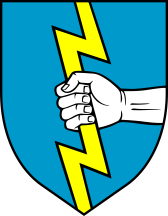 GODIŠNJE IZVJEŠĆE O PROVEDBI PROVEDBENOG PROGRAMA ZA 2022. GODINUOPĆINE SVETI ILIJAza razdoblje 01.01. – 31.12.2022.Sveti Ilija, 30. siječanj 2023.S  A  D  R  Ž  A  JPREGLED STANJA	3IZVJEŠĆE O NAPRETKU U PROVEDBI MJERA	4DOPRINOS OSTVARENJU CILJEVA JAVNIH POLITIKA	7PRILOG 1. Tablični pregled godišnjeg izvješća	8PREGLED STANJAObveza izrade i donošenja Polugodišnjeg izvješća o provedbi provedbenog programa jedinice lokalne samouprave (u daljnjem tekstu: Polugodišnje izvješće) je propisana člankom 13. stavkom 1. Pravilnika o rokovima i postupcima praćenja i izvještavanja o provedbi akata strateškog planiranja od nacionalnog značaja i od značaja za jedinice lokalne i područne (regionalne) samouprave („Narodne novine“ broj 06/19).Polugodišnje i godišnje izvješće o provedbi provedbenih programa jedinica lokalne i područne (regionalne) samouprave je izvješće o napretku u provedbi mjera, aktivnosti i projekata te ostvarivanju pokazatelja rezultata iz kratkoročnih akata strateškog planiranja koje izvršno tijelo JLP(R)S u suradnji sa nadležnim regionalnim odnosno lokalnim koordinatorom izrađuje u skladu s Uputama za izradu polugodišnjeg i godišnjeg izvješća o provedbi provedbenog programa jedinica lokalne i područne (regionalne) samouprave.Sukladno  članku 26. Zakona o sustavu strateškog planiranja i upravljanja razvojem Republike Hrvatske („Narodne novine“ broj 123/17) i člankom 2. točkom 9. Uredbe o smjernicama za izradu akata strateškog planiranja od nacionalnog značaja i od značaja za jedinice lokalne i područne (regionalne) samouprave („Narodne novine“ broj  89/18) općinski načelnik Općine Sveti Ilija je dana 28. prosinca 2022. godine donio Provedbeni program Općine Sveti Ilija za razdoblje 2022. – 2025. godine (u daljnjem tekstu: Provedbeni program).U izvještajnom razdoblju općinski načelnik Općine Sveti Ilija, u okviru svog djelovanja, obavljao je izvršne poslove iz samoupravnog djelovanja Općine koji su mu povjereni zakonom, izvršavao je i osiguravao izvršenje općih akata Općinskog vijeća, usmjeravao djelovanje Jedinstvenog upravnog odjela Općine u obavljanju poslova iz samoupravnog djelokruga Općine, nadzirao njihov rad, te obavljao i druge poslove u skladu sa zakonom, statutom Općine i aktima Općinskog vijeća.Aktivnosti vezane za Provedbeni program Općine Sveti Ilija za razdoblje 2022.-2025. provodile su se sukladno donesenim planovima.Provedbenim programom za razdoblje 2022. -2025. godine Općina Sveti Ilija nastavlja daljnje procese razvoja koji su u najvećem dijelu usmjereni na ostvarenje ciljeva koji se odnose na podizanje razine komunalnih usluga i standarda, stvaranje preduvjeta za jačanje gospodarske aktivnosti, zaštitu okoliša i povećanje energetske učinkovitosti građevina, te zaustavljanje procesa depopulacije i poticanje procesa demografskog oživljavanja područja Općine.IZVJEŠĆE O NAPRETKU U PROVEDBI MJERAU Provedbenom programu je predviđeno deset razvojnih mjera od čega je u izvještajnom razdoblju u potpunosti provedena osam mjera, jedna mjera je djelomično realizirana, dok se provođenje preostale planira realizirati u narednom razdoblju.Mjera 1.1. Unaprjeđenje uvjeta za osiguranje kvalitetnog obrazovanjaKljučne aktivnosti ostvarenja mjere: izgradnja i unapređenje infrastrukture za osnovnoškolsko obrazovanjedodjela subvencija učenicima i studentima poboljšanje i provedba redovnih djelatnosti predškolskog odgoja.U ovom izvještajnom razdoblju od navedenih sve tri aktivnosti su realizirane u 2022. godini: završena je izgradnja osnovne škole u Svetom Iliji, provodile su se zacrtane mjere brige o djeci i potpore programima osnovne škole, sufinanciranje boravka djece u dječjim vrtićima, Male škole, financiranje asistenta u vrtiću i nabava poklona za blagdan sv. Nikole,  sufinanciranje škole u prirodi i škole plivanja učenicima osnovnih škola te dodjela stipendija studentima.Ukupan iznos utrošenih proračunskih sredstava u ovom izvještajnom razdoblju za ovu mjeru iznosi  2.343.393,09 kuna.Mjera 1.2. Razvoj i jačanje usluga socijalne skrbiMjera je ostvarena u okviru planiranih aktivnosti.Ključna aktivnost ostvarenja mjere:dodjela subvencija i pomoći osjetljivim skupinamasufinanciranje programa za osobe treće životne dobi.Ukupan iznos utrošenih proračunskih sredstava u ovom izvještajnom razdoblju za ovu mjeru iznosi  157.318,31 kuna.Mjera 1.3. Promicanje kulture i kulturnih sadržaja te razvoj sporta i                  rekreacijeMjera je ostvarena u okviru planiranih aktivnosti.Ključne aktivnosti ostvarenja mjere:promicanje i unapređenje kulture, kulturnih sadržaja i razvoj kulturne infrastrukture obnova i uređenje sportskih objekata i površina te poticanje razvoja sporta i rekreacije uređenje i obnova vjerskih objekatapoticanje rada udruga građana.Očuvanje kulturne baštine je osnovna pretpostavka razvoja turizma i upotpunjivanja postojeće turističke ponude, te je u tom pogledu Općina Sveti Ilija u suradnji sa susjednim općinama osnovala turističku zajednicu „Varaždinski bregi“. Ulaganje u udruge i infrastrukturu preduvjet je za razvoj i unaprjeđenje turističke zajednice i ponude samog sadržaja što je vidljivo kroz aktivnosti i sredstva koja je Općina Sveti Ilija izdvojila u proračunu.Ukupan iznos utrošenih proračunskih sredstava u ovom izvještajnom razdoblju za ovu mjeru iznosi  502.134,97 kuna. Mjera 1.4. Učinkovita lokalna upravaMjera je ostvarena u okviru planiranih aktivnosti.Ključne aktivnosti ostvarenja mjere:redovna djelatnost izvršnog tijela, predstavničkog tijela, upravnih tijela i administracije Općinematerijalni i ostali rashodi vezni za rad upravnih tijela i administracijeučinkovito upravljanje javnim prostorom i imovinom.Ukupan iznos utrošenih proračunskih sredstava u ovom izvještajnom razdoblju za ovu mjeru iznosi  4.358.810,54 kuna.Mjera 1.5. Stvaranje povoljnog i poticajnog okruženja za obitelj i mladeMjera je ostvarena u okviru planiranih aktivnosti.Ključna aktivnost ostvarenja mjere:dodjela pomoći obiteljima za stanovanje.Općina Sveti Ilija dodjeljuje poticaje za kupnju i/ili uređenje nekretnine na području općine u svrhu poboljšanja demografske slike i sprečavanja raseljavanja. Natječaj za dodjelu poticaja raspisan u siječnju 2022. godine, a poticaji su isplaćeni prihvatljivim prijaviteljima tijekom godine.Ukupan iznos utrošenih proračunskih sredstava u ovom izvještajnom razdoblju za ovu mjeru iznosi  255.000,00 kuna.Mjera 2.1. Održavanje i izgradnja komunalne infrastruktureKljučne aktivnosti ostvarenja mjere:održavanje komunalne infrastruktureodržavanje i uređenje groblja i javnih površinaizgradnja i održavanje javne rasvjeteizgradnja i razvoj širokopojasne infrastruktureuspostava održivog sustava odvodnje.Ulaganje u komunalnu infrastrukturu je mjera kojom se osiguravaju osnovni preduvjeti svakog razvoja. Općina Sveti Ilija je u 2022. godini provodila aktivnosti i ulaganja u održavanje komunalne infrastrukture, održavala javne površine i groblja (skupljanje smeća, košnja, malčiranje…), te su u tijeku radovi na izgradnji sustava javne odvodnje u naselju Sveti Ilija. Ukupan iznos utrošenih proračunskih sredstava u ovom izvještajnom razdoblju za ovu mjeru iznosi  1.780.671,40 kuna.Mjera 2.2. Održivo gospodarenje otpadomMjera je ostvarena u okviru planiranih aktivnosti.Ključna aktivnost za ostvarenje ove mjere:organizirano prikupljanje otpada.Ukupan iznos utrošenih proračunskih sredstava u ovom izvještajnom razdoblju za ovu mjeru iznosi 32.545,80 kuna, a odnose se na zbrinjavanje miješanog komunalnog.Mjera 2.3. Unapređenje sustava vatrogastva i civilne zaštiteMjera je djelomično ostvarena u okviru planiranih aktivnosti.Ključne aktivnosti ostvarenja mjere:ulaganja u objekte i opremanje dobrovoljnih vatrogasnih društva te osposobljavanja pripadnika civilne zaštitezaštita od kriminaliteta.Obzirom na temeljne zadaće i važnost sustava protupožarne i civilne zaštite ovom mjerom se predviđa daljnje ulaganje u navedeni sustav zaštite kako bi bilo osigurano adekvatno djelovanje u slučaju ugroza.Ukupan iznos utrošenih proračunskih sredstava u ovom izvještajnom razdoblju za ovu mjeru iznosi 292.000,00 kuna.Mjera 2.4. Izgradnja i održavanje prometne infrastruktureKljučna aktivnost ostvarenja mjere:održavanje i izgradnja lokalne prometne infrastrukture te poboljšanje uvjeta za siguran prometUkupan iznos utrošenih proračunskih sredstava u ovom izvještajnom razdoblju za ovu mjeru iznosi 71.470,69 kuna i odnose se na financiranje izgradnje i asfaltiranja okretišta autobusne stanice u Svetom Iliji ispred osnovne škole "Vladimir Nazor" Sveti Ilija. Modernizacija prometne infrastrukture nastavit će se u narednom razdoblju.Mjera 2.5. Poticanje razvoja gospodarstva i poljoprivredeProvođenje mjera se nastavlja u okviru planiranih aktivnosti.Ključne aktivnosti ostvarenja mjere:ulaganje u infrastrukturu poduzetničke zonedodjela poticaja poljoprivrednicima.Općina Sveti Ilija nije ulagala u infrastrukturu poduzetničke zone i nije poljoprivrednicima dodjeljivala poticaje u 2022. godini.Ukupan iznos utrošenih proračunskih sredstava u ovom izvještajnom razdoblju za ovu mjeru iznosi 11.554,11 kuna, a odnosi se na izradu Programa zaštite od divljači.DOPRINOS OSTVARENJU CILJEVA JAVNIH POLITIKAProvedbeni program Općine Sveti Ilija za razdoblje 2022.-2025. usklađen je sa strateškim ciljevima Nacionalne razvojne strategije Republike Hrvatske do 2030. godine.Misija Općine je osigurati uvjete za kvalitetan život i rad svojih stanovnika kroz izgradnju suvremene i održive gospodarske, komunalne i društvene infrastrukture te ulaganja u obnovu i očuvanje tradicijskih vrijednosti, kulturne i prirodne baštine. Općina provodi mjere kojima iste osigurava što je vidljivo u godišnjem izvještaju.Ostvarenjem strateških ciljeva i navedenih mjera Općina Sveti Ilija nastoji omogućiti svojim stanovnicima kvalitetniji i perspektivniji način življenja.								OPĆINSKI NAČELNIK 								    Marin Bosilj, dipl. ing.